Главе администрации 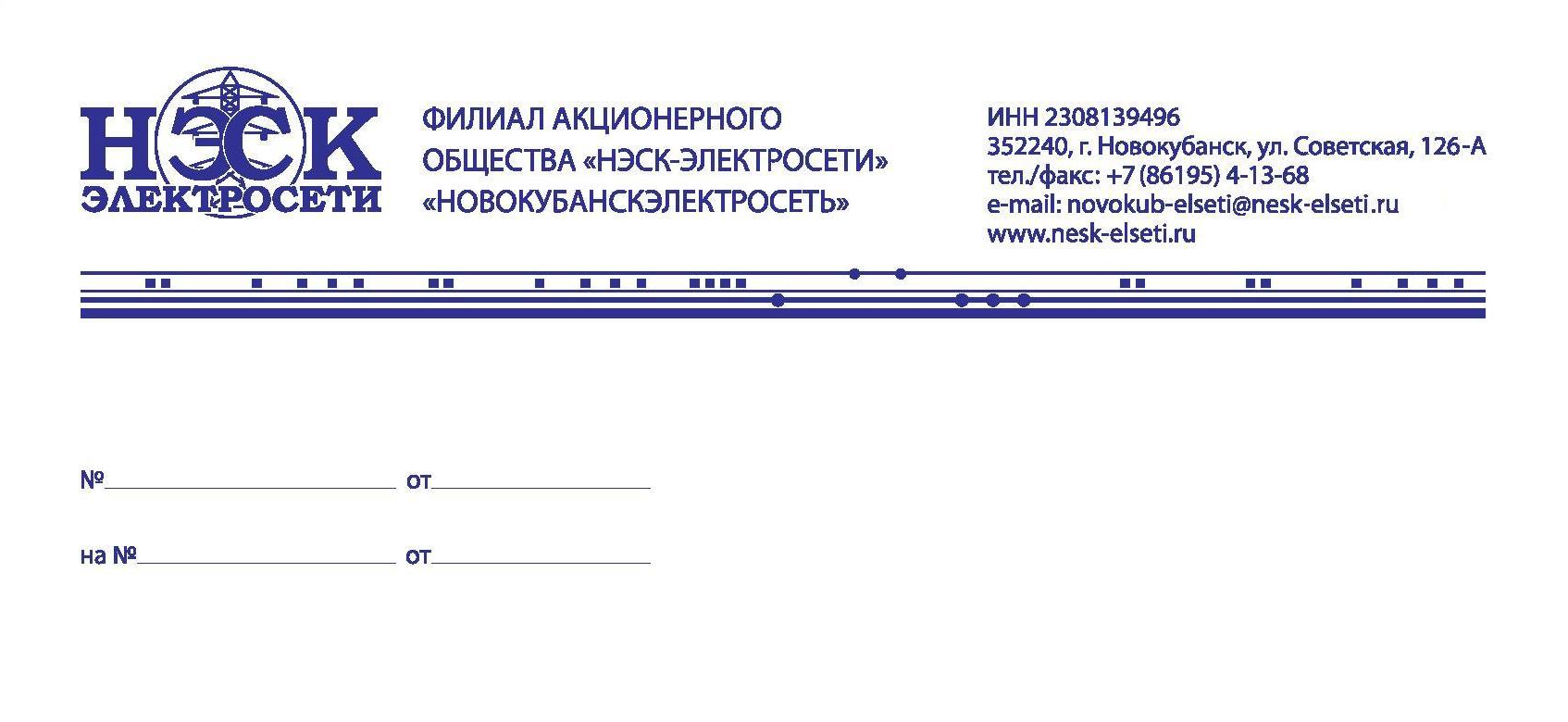 Новокубанского городского поселения 	Манакову П.В.Неотложные работыВ связи с производством неотложных работ на ТП-12 , 05.12.2022г. с13-00 до17-00; будет прекращена подача электроэнергии на следующие улицы:Ул. Проточная; ул. Садовая; ул. Малиновая; ул. Веселая; ул. Сочная; ул. Строителей;Население – 100 чел.Главный инженер	А.А. ИванниковЕ.А. Казаченко88619541383